«____»_____ 2023 г.   		            г. Липецк			                № КНД-___Об утверждении Руководства по соблюдению обязательных требований в области защиты населения и территорий от чрезвычайных ситуаций на территории Липецкой областидля организаций и граждан, осуществляющих деятельность в сфере организации отдыха и оздоровления детей с круглосуточным пребыванием, и организаций и граждан, осуществляющих деятельность в сфере организации отдыха и оздоровления детей с возможным дневным пребыванием более 200 человек одновременноВ соответствии с частью 6 статьи 14 Федерального закона от 31 июля 2020 года № 247-ФЗ «Об обязательных требованиях в Российской Федерации» и пунктом 5 части 3 статьи 46 Федерального закона от 31 июля 2020 года № 248-ФЗ «О государственном контроле (надзоре) и муниципальном контроле в Российской Федерации» ПРИКАЗЫВАЮ:	1.	Утвердить 	Руководство по соблюдению обязательных требований в области защиты населения и территорий от чрезвычайных ситуаций на территории Липецкой области для организаций и граждан, осуществляющих деятельность в сфере организации отдыха и оздоровления детей с круглосуточным пребыванием, и организаций и граждан, осуществляющих деятельность в сфере организации отдыха и оздоровления детей с возможным дневным пребыванием более 200 человек одновременно согласно приложению.		2.   Настоящий приказ разместить на официальном сайте управления административных органов Липецкой области в сети «Интернет».Начальник управления							               И.А. Гречуха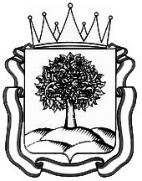 УПРАВЛЕНИЕ АДМИНИСТРАТИВНЫХ ОРГАНОВ ЛИПЕЦКОЙ ОБЛАСТИП Р И К А З